SWINGING IN A HOLIDAY MOODRiding through the countryside all covered with snowPeople shopping even when it’s twenty belowCandy canes are hanging on the evergreen treeCousins singing carols in a colorful keyMama in the kitchen baking beautiful foodPuts me in a swinging singing holiday moodChorusBop, bop we do bop (echo)Singing (swinging) singing (swinging)Bop bop we do bop (echo)Swinging in a holiday moodGoing on a sleigh ride on a twinkling night,All the stars are shining everything is alright.Toes are almost frozen, but the chocolate is hot.Mistletoe is hanging in an obvious spot.Everybody’s happy, so I have to conclude,We’re all in a swinging singing holiday mood Chorus Dashing through the snow, over the fields we goBells on bobtail ringREPEAT CHORUS 2 TIMESEnding Swinging in a holiday mood. Swinging in a holiday mood. Bop doo wah! JINGLE BELL JAZZ(Boys) Do you hear the sound, Ringing round and round?It’s very clear, this time of year, That’s the jingle bell jazz!(Girls) Do you feel the beat, In your frozen feet?The band is hot, the air is not! That’s the jingle bell jazz!(Everyone) Jingle, jingle, jingle, jingle, jingle bell jazz,A jolly bit o’jive and some razzamatazz!The ring is gonna thrill ya:The swing is gonna chill ya! That’s the jingle bell jazz!(Girls) Do you hear the sound, Ringing round and round?It’s very clear, this time of year, That’s the jingle bell jazz!(Everyone) Jingle, jingle, jingle, jingle, jingle bell jazz,A jolly bit o’jive and some razzamatazz!The ring is gonna thrill ya:The swing is gonna chill ya! That’s the jingle bell jazz!Jingle Bells, jingle bells, jingle all the way. Oh what fun it is to ride in a one horse open, swingin’ open! (Boys)Do you feel the beat (Girls: Do you feel the beat)In your frozen feet (Girls: In your frozen feet?)(Everyone) The band is hot: the air is not!That’s the jingle bellThat’s the jingle bellThat’s the jingle bell jazz!Jingle bell jazz!SupercalifragilisticexpialidociousChorus: Supercalifragilisticexpialidocious!Even though the sound of itIs something quite atrociousIf you say it loud enoughYou'll always sound precociousSupercalifragilisticexpialidocious!Um-dittle-ittl-um-dittle-IUm-dittle-ittl-um-dittle-IBecause I was afraid to speakWhen I was just a ladMe father gave me nose a tweakAnd told me I was badBut then one day I learned a wordThat saved me aching noseThe biggest word you ever heardAnd this is how it goesChorusHe traveled all around the world and everywhere he wentHe'd use his word and all would say there goes a clever gentWhen dukes and maharajahs pass the time of day with meI say my special word and then they ask me out to teaChorus: Supercalifragilisticexpialidocious!Um-dittle-ittl-um-dittle-IUm-dittle-ittl-um-dittle-I(Spoken) You know, you can say it backwards, which is suoicodilaipxecitsiligarfilacrepus, but that’s going a bit too far, don’t you think? (Spoken 2) Indubitably!So when the cat has got your tongueThere's no need for dismayJust summon up this wordAnd then you've got a lot to sayBut better use it carefullyOr it can change your lifeOne night I said it to me girl and now me girls my wifeShe’s Supercalifragilisticexpialidocious!Supercalifragilisticexpialidocious!Supercalifragilisticexpialidocious!Songwriters: Richard Sherman / Robert ShermanCHRISTMAS TIME IS HERE!Christmas time is hereHappiness and cheerFun for all that children callTheir favorite time of the yearSnowflakes in the airCarols everywhereOlden times and ancient rhymesOf love and dreams to shareSleigh bells in the airBeauty everywhereYuletide by the firesideAnd joyful memories thereChristmas time is hereWe'll be drawing nearOh, that we could always seeSuch spirit through the yearOh, that we could always seeOh, that we could always seeSuch spirit through the yearOOOOOHere Comes the Snow Here comes the snow. It’s fallin’ down. It’s fallin’ gently upon the ground. Here comes the snow. It’s fallin’ down. It leaves a blanket upon the ground, ground, ground. Snow, snow, snow, snow! Snow, snow, snow, snow! Snow, snow, snow, snow! Snow, snow, snow, snow! Peacefully the flakes of white are falling down on us tonight. Stay in by the fireside or bundle up and go outside. Down the road upon a sleigh, just having fun this winter day. Down a hill upon a sled then snuggle in a winter bed. (clap, clap) Falling down, down, down, down. (clap,clap) Falling down, down, down. repeat all Here comes the snow.Note: All tunes can be found on Youtube.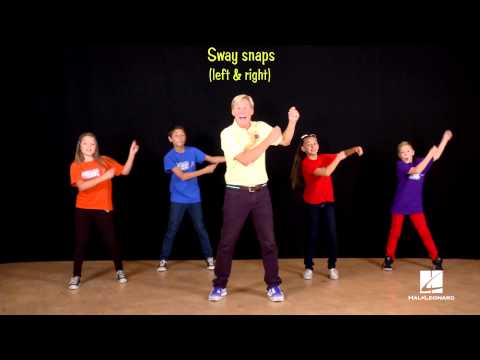 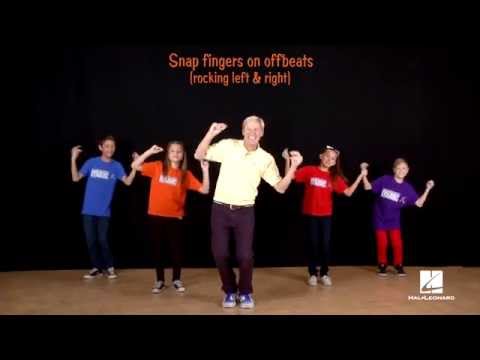 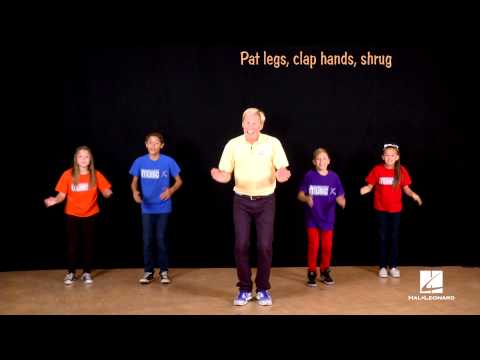 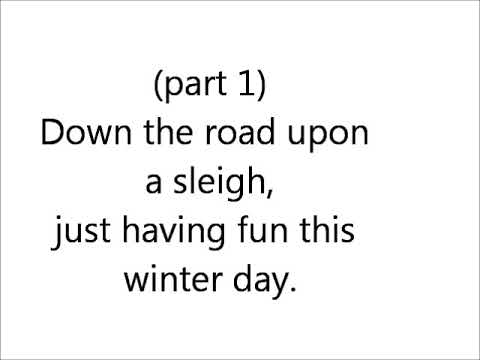 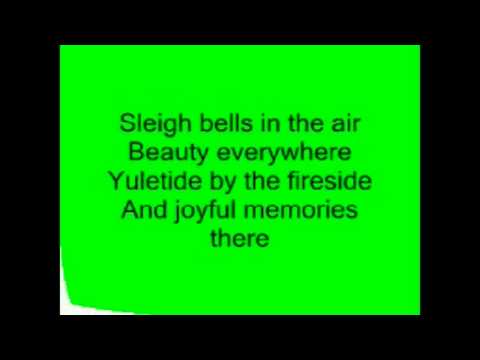 